ZBRAJANJE BROJEVA DO 5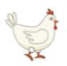 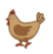 1. U DVORIŠTU SU 3               I 2             . KOLIKO JE UKUPNO KOKA U DVORIŠTU?    RAČUNAJ:               +              = 	    U DVORIŠTU JE UKUPNO _______ KOKA.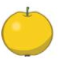 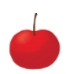 2. JEŽIĆ JE PRONAŠAO DVIJE             I DVIJE             . KOLIKO JE UKUPNO JABUKA    PRONAŠAO JEŽIĆ?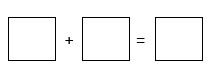     RAČUNAJ:      JEŽIĆ JE PRONAŠAO UKUPNO _______ JABUKE.3. IZRAČUNAJ S POMOĆU TABLICE ZBRAJANJA.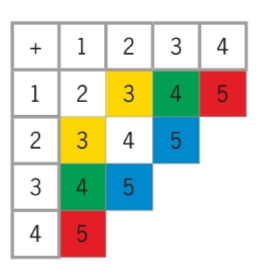 2  +  2  =  	4  +  1  =                              1  +  3  =                               1  +  4  =                             2  +  3  = 	 3  +  2  = 	 4. ZBROJI.2  +  1  =  	3  +  1  =                              4  +  1  =3  +  2  =                               1  +  2  =                              1  +  1  =1  +  3  = 	 2  +  2  = 	  2  +  3  =5. KOLIKI JE ZBROJ AKO SU PRIBROJNICI 1 I 3?    RAČUNAJ:      ZBROJ JE _______ .6. IZRAČUNAJ. POPUNI TABLICU.7. PRVI JE PRIBROJNIK 2. ZBROJ JE 5. KOLIKI JE DRUGI PRIBROJNIK?   RAČUNAJ:      DRUGI JE PRIBROJNIK _______ .PRVI PRIBROJNIK234211DRUGI PRIBROJNIK311221ZBROJ